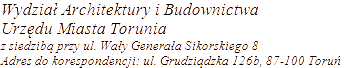 * Wyłączenie jawności danych – art. 5, ust. 2 ustawy z dnia 06.09.2001 r. o dostępie do informacji publicznej (tekst jednolity: Dz.U. z 2020 r., poz. 2176 ze zm.) wyłączenia dokonał: Prezydent Miasta ToruniaHASŁO KLASYFIKACYJNE Z RZECZOWEGO WYKAZU AKT: DECYZJE O WARUNKACH ZABUDOWYSYMBOL KLASYFIKACYJNY Z RZECZOWEGO WYKAZU AKT:  6730.11 